MINISTERE DE L’ENSEIGNEMENT SUPERIEUR ET DE LA RECHERCHE SCIENTIFIQUE 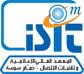 UNIVERSITE DE SOUSSEالمعهد العالي للإعلامية و تقنيات الاتصال بحمام سوسةINSTITUT SUPERIEUR D’INFORMATIQUEET DES TECHNIQUES DE COMMUNICATION – HAMMAM SOUSSEFORMULAIRE DE Dépôt mémoire DE FIN D’ETUDES Session Juin 2022Diplôme concerné :   Ingénieur en Téléinformatique Licence ……………………………………………………  Titre : ……………………………………………………………………………        ……………….……………….……………….……………….………………… Etablissement d’accueil : ……………….……………….……………….…….Cadre réservé à l’étudiant :  Je soussigné, Nom :      …………………………………………………………………………  Prénom : …………………………………………………………………………Version déposée du rapport (*) :     Version Zéro 	   				Version Finale   Atteste que le travail fourni est le fruit de travail personnelDate :       /        / 2022Signature :(*) en cas de dépôt d’une version zéro l’étudiant s’engage à déposer une version finale au plus tard le jeudi 2 juin 2022 à 12h Cadre réservé à l’encadrant interne (ISITCom):  Je soussigné, Nom :      …………………………………………………………………………  Prénom : …………………………………………………………………………  Autorise le dépôt de ce mémoire en vue de validation et soutenanceDate :       /        / 2022Signature :Année Universitaire 2021 – 2022